ПРОТОКОЛ № 08/06-2021заседания Совета 
Саморегулируемой организации Ассоциации«Объединение организаций, выполняющих архитектурно-строительное проектирование объектов атомной отрасли «СОЮЗАТОМПРОЕКТ»Дата проведения заседания – «18» июня 2021 г.Место проведения заседания – г. Москва, ул. Б. Ордынка, д. 29, стр. 1, офис 103.Форма проведения заседания –  заочное голосование (бюллетенями).Дата, до которой принимались бюллетени, содержащие сведения о голосовании – «18» июня 2021г.Членов Совета – 13.Членов Совета, принявших участие в голосовании заочного заседания Совета – 13.Список членов Совета, принявших участие в голосовании:1. Опекунов Виктор Семенович – представитель АО «Концерн Росэнергоатом».2. Муханов Игорь Борисович – заместитель генерального директора по проектированию АО «ФЦНИВТ» СНПО «ЭЛЕРОН».3. Травин Виктор Евгеньевич – генеральный директор АО «ГСПИ».4. Кокосадзе Элгуджа Леванович – генеральный директор АО «Институт «Оргэнергострой».5. Курицын Яков Александрович – начальник департамента по капитальному строительству АО «ОКБМ АФРИКАНТОВ».6. Пиминов Владимир Александрович – генеральный конструктор АО ОКБ «ГИДРОПРЕСС».7. Топчиян Рубен Мигружанович – первый вице-президент — директор объединенного проектного института АО ИК «АСЭ».8. Тайгунов Василий Витальевич – заместитель генерального директора – главный инженер АО «ВНИПИпромтехнологии».9. Хахалин Николай Анатольевич – начальник группы капитального строительства управления капитального строительства АО «НИКИЭТ».10. Тихомиров Сергей Григорьевич – генеральный директор АО «КОДЕКС».11. Ломазова Людмила Атамовна – советник директора АО «ПРОГРЕСС-ЭКОЛОГИЯ».12. Ангелов Алексей Леонидович – заместитель директора по проектному производству АО «СПб НИИ «ЭИЗ».13. Хайдаров Алексей Умед-Алиевич – заместитель генерального директора по капитальному строительству ФГУП «НО РАО».Кворум для проведения заседания Совета в соответствии с действующим законодательством РФ имеется, заседание правомочно принимать решения. Лицо, ответственное за подсчет голосов, секретарь заседания Совета – Доценко Лариса Александровна, начальник по правовой работе и специальным проектам Ассоциации. ПОПРОС ПОВЕСТКИ ДНЯ:Принятие организации в члены СРО «СОЮЗАТОМПРОЕКТ».РЕШИЛИ: принять в состав членов СРО «СОЮЗАТОМПРОЕКТ» Общество с ограниченной ответственностью «Фрматехнолоджи» (ООО «Фарматехнолоджи», ИНН: 9731005064) с заявленным 1-м уровнем ответственности по обязательствам по договорам подряда на подготовку проектной документации, в соответствии с которым указанным членом внесен взнос  в компенсационный фонд возмещения вреда.                                       Решение принято большинством голосов.Председатель заседания Совета                                        				            Опекунов В.С.   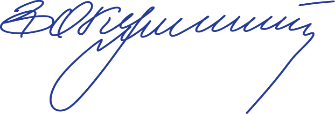 Секретарь заседания Совета                                 	                                  		             Доценко Л.А.                          			 